В соответствии со статьей 4 Федерального закона от 21.11.2011 № 323-ФЗ «Об основах охраны здоровья граждан в Российской Федерации», Федеральным законом от 30.03.1999 № 52-ФЗ «О санитарно-эпидемиологическом благополучии населения»,  СанПиН 2.4.1.3049-13 «Санитарно-эпидемиологические требования к устройству, содержанию и организации режима работы дошкольных образовательных организаций», утвержденный Постановлением Главного государственного санитарного врача РФ от 15.05.2013 № 26, СанПиН 2.4.2.2821-10 «Санитарно-эпидемиологические требования к условиям и организации обучения в общеобразовательных учреждениях», утвержденный Постановлением Главного государственного санитарного врача РФ от 29.12.2010 № 189, постановлением Правительства Российской Федерации от 06.05.2011 № 354 «О предоставлении коммунальных услуг собственникам и пользователям помещений в многоквартирных домах и жилых домов»:Начать отопительный сезон на территории муниципального образования муниципального района «Печора» с 02.09.2019.Рекомендовать поставщикам тепловой энергии провести поставку тепловой энергии на объекты социально-культурной сферы и жилищного фонда. Обеспечить готовность объектов к принятию тепловой энергии: Руководителям учреждений, организаций социально-культурной сферы с 02.09.2019;Управляющим и обслуживающим жилищный фонд организациям, руководителям ТСН и ТСЖ, собственникам многоквартирных домов, находящихся в непосредственном управлении с 02.09.2019 по 06.09.2019.Настоящее распоряжение подлежит опубликованию на официальном сайте администрации МР «Печора».Контроль за выполнением настоящего распоряжения возложить на первого заместителя руководителя администрации муниципального района «Печора» С. П. Кислицына.Глава муниципального района-руководитель администрации «Печора»                                           Н. Н. ПаншинапопопопоАДМИНИСТРАЦИЯМУНИЦИПАЛЬНОГО РАЙОНА« ПЕЧОРА »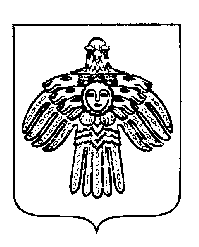 «ПЕЧОРА »  МУНИЦИПАЛЬНÖЙ  РАЙОНСААДМИНИСТРАЦИЯ РАСПОРЯЖЕНИЕТШÖКТÖМРАСПОРЯЖЕНИЕТШÖКТÖМРАСПОРЯЖЕНИЕТШÖКТÖМ«27» августа 2019 г.г. Печора,  Республика Коми                            № 1216-рО начале отопительного сезона на территории муниципального образования муниципального района «Печора»